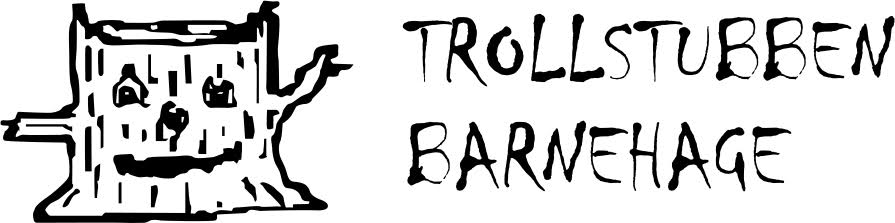 Kilsundvn. 114920 Staubø37 03 46 49trollstubbenbhg@gmail.comVedtekter – revidert Januar 2016Vedtekter som følge av barnehagelov av 01.01.06.1. Barnehagen drives i samsvar med «Lov om barnehager» og fastsatte forskrifter og retningslinjer fra Barne - og familiedepartementet, Rammeplan for barnehager, kommunale vedtak og planer for den enkelte barnehage. 2. Barnehagen eies og drives av Ann Kristin Solie Olsen og Anne Bråten Larsen. Rådmannen har ansvar for tilsyn med barnehagene i kommunen. 3. FORMÅLBarnehagen skal gi barn under opplæringspliktig alder gode utviklings – og aktivitetsmuligheter i nær forståelse og samarbeid med barnas hjem. Barnehagen skal være en pedagogisk virksomhet. Barnehagen skal bistå hjemmene i deres omsorgs – og oppdrageroppgaver, og på den måten skape et godt grunnlag for barnas utvikling, livslang læring og aktive deltakelse i et demokratisk samfunn.Omsorg, oppdragelse og læring i barnehagen skal fremme menneskelig likeverd, likestilling, åndsfrihet, toleranse, helse og forståelse for bærekraftig utvikling.Barnehagen skal gi barn muligheter for lek, livsutfoldelse og meningsfylte opplevelser og aktiviteter i trygge og samtidig utfordrende omgivelser. Barnehagen skal ta hensyn til barnas alder, funksjonsnivå, kjønn, sosiale, etniske og kulturelle bakgrunn, herunder samisk språk og kultur.Barnehagen skal gi barna grunnleggende kunnskap på sentrale og aktuelle områder. Barnehagen skal støtte barnas nysgjerrighet, kreativitet og vitebegjær og gi utfordringer med utgangspunkt i barnets interesser, kunnskaper og ferdigheter. Barnehagen skal formidle verdier og kultur, gi rom for barns egen kulturskaping og bidra til at alle barn får oppleve mestring i et sosialt og kulturelt fellesskap. Departementet fastsetter en rammeplan for barnehagen. Rammeplanen skal gi retningslinjer for barnehagens innhold og oppgaver. Barnehagens eier kan tilpasse rammeplanen til lokale forhold. Med utgangspunkt i Rammeplan for barnehagen skal samarbeidsutvalget for hver barnehage fastsette en årsplan for den pedagogiske virksomheten.4. OPPTAKSMYNDIGHETAlle godkjente barnehager i kommunen skal samarbeide om opptak av nye barn. Opptaket til kommunale barnehager blir foretatt av rådmannen. Dette er delegert til styrer for den enkelte barnehage. Kommunalt klageutvalg er klageinstans.5. OPPTAKSKRITERIERBarn med nedsatt funksjonsevne har rett til prioritering ved opptak i barnehage. Barn som det er fattet vedtak om etter lov om barnevernstjenester §16 og § 18, har rett til prioritet ved opptak i barnehage. For øvrig vil følgende kriterier bli lagt til grunn:6-åringer med utsatt skolestart5-åringerSøsken av barn med plass i barnehagenBarn av enslig mor eller far når han/hun er yrkesaktiv eller under utdanning.Vurdering av familiens fysiske eller psykiske helseVurdering av familiens generelle livssituasjon, herunder at begge foreldre er yrkesaktive.Under opptaket gjøres det en total vurdering med hensyn til gruppesammensetning og fordeling i forhold til alder og kjønn.6. Barnehagen gir tilbud til innbyggere i Arendal kommune og omliggende kommuner.7. OPPTAKSPERIODE OG OPPSIGELSESFRISTNytt barnehageår begynner 1. august. Plass tildeles frem til 31.07. det året barnet fyller 6 år, såfremt ikke annet er opplyst i opptaksbrevet. Søknad om opptak skjer på fastsatt skjema med nødvendig dokumentasjon. Enkeltvedtak om avslag ved opptaket kan påklages til kommunens klageutvalg med en klagefrist på 3 uker. Gjensidig oppsigelse av tildelt plass er 2 mnd. regnet fra den 1. hver måned.8. FORELDREBETALINGEndringer av «Regler for foreldrebetaling» og fastsetting av betalingssatser gjøres av departementet. Endringer iverksettes etter bestemmelser fra departementet. Endringer skal meddeles foreldrene skriftlig, og i god tid før iverksetting. Se for øvrig eget regelverk for foreldrebetaling.9. ÅPNINGSTID OG FERIERBarnehagen er stengt fire uker om sommeren.I tillegg er barnehagen stengt 4 dager i løpet av året, der barnehagen har planleggingsdag. Vi har også stengt jul- og nyttårsaften, og stenger kl. 12.00 dagen før Skjærtorsdag. Barnehagen har 12 måneders driftsår.10. AREALUTNYTTINGBarnehagens norm for arealutnytting inne og ute følger departementets gjeldende regler dersom ikke annet er bestemt i kommunale vedtak. 11. HELSETILSYNBarnehagene står under tilsyn av helsemyndighetene. Barnas foreldre fyller ut «Erklæring om helsetilstand» for barn ved opptak. Erklæringen oppbevares sammen med søknaden.12. BARNS OG FORELDRES MEDVIRKNINGBarn har rett til medvirkning. Barns synspunkter på barnehagens daglige virksomhet skal tillegges vekt i samsvar med dets alder og modenhet. Barnehagen har et foreldreråd som består av alle foreldrene og et samarbeidsutvalg som består av representanter valgt blant foreldrene og de ansatte slik at hver gruppe er likt representert. Barnehagens eier kan delta etter eget ønske, men ikke med flere representanter enn hver av de andre gruppene.13. FORSIKRINGBarn som har plass i barnehagen er forsikret hele døgnet – også utenom barnehagetiden.14. INTERNKONTROLLDet er utarbeidet et eget internkontrollsystem i barnehagen. Systemet inneholder lover og forskrifter vedrørende internkontroll, og sjekklister for oppfølgingen av disse.15. TAUSHETSPLIKTPersonalet har taushetsplikt i henhold til barnehageloven  § 44 (01.01.2021)16. OPPLYSNINGSPLIKTPersonalet har opplysningsplikt til sosialtjenesten og den kommunale helse-og omsorgstjenesten og barnevernet § 45 og 46 i barnehageloven. (01.01.21)17. POLITIATTESTEtter lov om barnehager § 30 (01.01.21), skal alle som arbeider og oppholder seg jevnlig i barnehage, legge fram tilfredsstillende politiattest.18. ENDRINGERVedtektene er fastsatt av eierne, og skal etter barnehageloven legges fram for samarbeidsutvalget. Vedtektene gjelder til de revideres som følge av endring i drifts- eller eierforhold, politiske vedtak eller endring i lov eller forskrift. Ann Kristin Solie Olsen				Anne Bråten Larsen